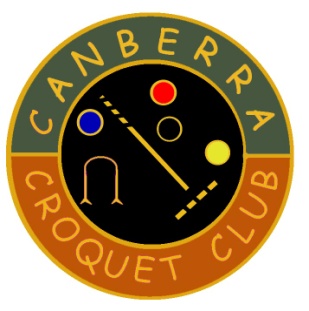 CANBERRAGATEBALL TRIPLESOctober 24/25 2020Entry fee $20 per player Morning and afternoon tea providedLunches available to orderEntries close 3 October		Please email entries to: andrew.davies52@gmail.comPayment: Payment on the day or direct transfer to Canberra Croquet ClubBSB 062-919  A/C #00908494. Please use reference as  GB+name of Triples Team.Event: This is the inaugural event and entries are welcomed from Australia and around the world.Practice: The courts will be available for practice from 2 pm on Friday, Venue: Canberra Croquet Club Commonwealth Avenue Canberra, Eligibility: Australian players must be affiliated with their relevant State Croquet Association. Triples teams are restricted to a maximum of 4 players,Equipment and grounds: Gateball courts will be prepared with painted lines, gates, balls and scoreboards. Players should provide their own sticks. There will be a few sticks available for loan if players do not own one.Rules: We reserve the right to make an adaptation to the rules of triples play by allowing 4 players per team, allowing for one substitution and using a rotating sequence. Other than that matches will be played under the Rules of Gateball as stated in the 2019 ‘Official Gateball Rules Guide for Referees’ published by the WGU.Referees: Matches will be conducted with a referee. All teams will be required to assist with duties as referees, scorers, record keepers and timekeepers.Triples teams: For those who need to be placed into a team, these will be announced prior to event.Match Format: The event will be played in a round-robin or ‘block draw’. Final details will be available when the number of entries is known. The Event Manager will decide the final format. Matches will be of 30 minutes duration in accordance with the Rules of Gateball.Dress Code: Teams are asked to wear a uniform (shirts) of similar colour if possible.Inclement Weather: The Event Manager reserves the right to change the format of play and make other changes as may be necessary in the event of unfavourable weather.Event Manager: Andrew Davies.Entry Fee: $20 per player including morning and afternoon tea. Entry fees can be paid prior to event or on Saturday October 24.Food: Morning and afternoon tea will be provided and lunch will be available to order prior to the tournament.